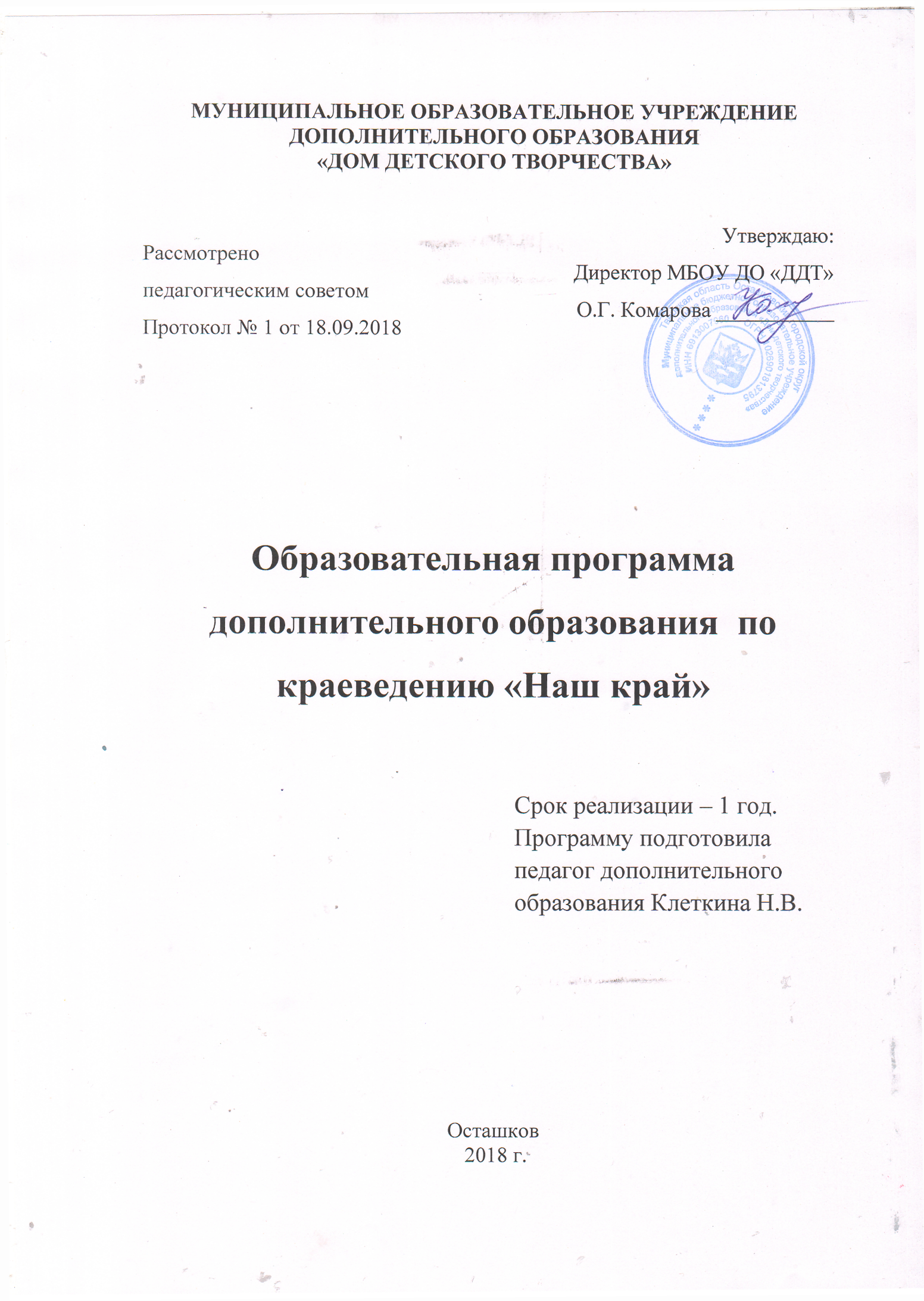 Паспорт программыПояснительная запискаСегодня, наиболее актуальной задачей является патриотическое воспитание подрастающего поколения, знающего и любящего свою родину, духовные богатства своего народа. Чувство патриотизма многогранно по своему содержанию: это и любовь к родным местам, и гордость за свой народ, и ощущение неразрывности с окружающим, и желание сохранить, приумножить богатства своего края, своей страны.Понимание Родины у детей должно быть связано с ощущением родного края, земли, на которой родился и рос; с конкретными представлениями о том, что близко и дорого – с любовью к родителям, своим близким, своему дому, к ближайшему окружению – родным местам. Отбор соответствующего содержания позволит сформировать у школьников представление о том, чем славен родной край и что малая Родина – часть большой страны России. По словам В.А. Сухомлинского: «То, что упущено в детстве никогда не возместить в годы юности и тем более в зрелом возрасте». Это правило касается всех сфер духовной жизни ребенка и его воспитания.Под краеведением понимается всестороннее изучение какой-либо определенной территории. Объектами ознакомления является социально-экономическое, политическое, историческое и культурное развитие поселка, города, района, края; природные условия; растительный и животный мир и т.д. Занятия краеведением способствуют нравственному, эстетическому и патриотическому воспитанию детей, всестороннему росту и развитию их способностей.Каждый из нас принадлежит к какой-то точке на земле, которую называют общим домом. Мы понимаем, что именно с дома, с улицы начинается Родина наших детей. Однако, дом, улицы, их история и культура – это только отправные точки, с которых начинается вхождение ребенка в целостное и многообразное поле мировой культуры. Настала необходимость в формировании функциональной грамотности, т.е. культуры человека, позволяющей осознавать себя и членом этноса, и членом многонационального мирового общества.Мы должны пробудить в ребенке активный интерес к исследованиям явлений и фактов, как в области естествознания, так и в области общественной жизни. Надо ребенка научить сопереживать, сочувствовать, сострадать, видеть прекрасное вокруг себя в природе, в жизни, в деятельности, в отношениях окружающих его людей.Школьный возраст отличается повышенным интересом к окружающему, познанию каких-либо явлений. Ребенок создает личностную, пространственную реальность, по-своему открывая окружающий мир и себя в нем. Только на основе национальной культуры, истории и традициях общества конкретного региона возможен перевод общечеловеческих ценностей в личностные ценности каждого ребенка.Прикладной аспект краеведения способствует формированию личности с активной жизненной позицией, хранителя и созидателя природы и культуры понимающего и любящего свою малую Родину, свое отечество для дальнейшего формирования и личностного роста детей.Реализация программы предполагает воспитание любви к родному городу Осташков и нашему озеру Селигер; развитие познавательных интересов детей, их творческих способностей; формирование эстетических чувств, трудовых, изобразительных умений и навыков и в конечном итоге – формирование начал национального самосознания ребенка.Программа «Наш край» является модифицированной. Срок реализации – 1 год.Программа рассчитана на детей младшего школьного возраста (7-10 лет). Занятия проводятся – 1 час в неделю.Актуальность программы состоит в том, что возникла  необходимость в воспитании активной гражданской позиции, бережного отношения ко всему, что нас окружает, в том числе к природе. Именно с любви к своей малой родине, к родному краю, где человек родился и вырос, и начинается формирование любви к своей стране, воспитание патриота, хозяина своей земли.Цель данной программы: Формирование у детей младшего школьного возраста ценностного отношения к своей малой родине, истории, культуре, природе родного края.  Воспитание патриота и гражданина своего Отечества.Содержание предполагает решение следующих задач:Обучающие:формировать у младших школьников представления  об историческом прошлом и настоящем города Осташков и Селигерского края; о личностях, оставивших заметный след в истории; о вкладе, который внесли соотечественники в историческое и культурное наследие города, края, страны; о культуре, обычаях и традициях своего народа;прививать, расширять и углублять знания учащихся по окружающему миру.Развивающие:развивать коммуникативные навыки и умения в процессе общения, учить работать в группах, способствовать развитию психических процессов: воображения, памяти, мышления, речи;расширять исторический и экологический кругозор учащихся;формировать учебную самостоятельность и деловые качества.Воспитательные:воспитывать уважение и любовь к городу Осташков и Селигерскому краю;способствовать пробуждению интереса и бережного отношения к    историческим, культурным и природным ценностям нашего края;формирование  чувства гордости за свою малую родину и историю России;воспитывать умение строить позитивные межличностные отношения со сверстниками;содействовать формированию социально активной, нравственной личности с гражданским самосознанием.Специфика работы по данной программе:Стратегической целью является формирование чувства патриотизма, формирование базиса культуры личности ребенка.Ключевой категорией формирования базиса является «отношение». Система отношений ребенка с окружающим миром должна носить созидательно-гармоничный характер.Отношение ребенка к окружающему миру проявляется в процессе поиска и выражения собственной индивидуальности, что выражается в его творчестве.Творческая деятельность ребенка является не самоцелью, а эффективным средством формирования эстетического отношения к миру, развития художественных способностей, любви к родному краю, знание его истории и культуры.Основные принципы программы:Научность;Систематичность и последовательность;Доступность;Наглядность;Целесообразность;Сознательность и активность.Принцип индивидуального подхода;Принципы взаимосвязи краеведения с разными видами искусства: поэтическим, музыкальным, художественным творчеством;Принципы взаимосвязи разных разделов образовательной работы: развитие речи, ознакомление с окружающим миром, история, география;Методы и приемы, используемые для реализации программы:Рассказы, объяснения с показом нужных объектов, беседы; Целевые прогулки и экскурсии; Наблюдение;Методы иллюстраций и демонстраций;Работа с ТСО: использование аудио и видео материалов;Творческие работы и практические занятия;Частично – поисковый метод; Встречи с интересными людьми.Программа по краеведению «Наш край» разработана с учетом возрастных и психологических особенностей детей.  Занятия строятся по принципу от простого к сложному, что предполагает постепенное, заинтересованное усвоение детьми учебного материал, который усваивается сознательно, активно, прочно, в дальнейшем дети могут свободно реализовать полученные знания на практике.Данная программа заключает в себе неиссякаемые возможности для общего образования, нравственного, эстетического и патриотического воспитания детей.Ожидаемые результатыВ результате освоения содержания программы у учащихся предполагается формирование универсальных учебных действий (личностных, регулятивных, познавательных, коммуникативных), позволяющих достигать предметных, метапредметных и личностных результатов.При достижении личностных результатов у школьника будут сформированы:внутренняя позиция школьника на уровне положительного отношения к семье, обществу, ориентации на содержательные моменты социальной действительности;познавательный интерес к новому материалу и способам решения новой задачи;основы гражданской идентичности личности в форме осознания “Я” как гражданина России, чувства сопричастности и гордости за свою Родину, народ и историю, осознание ответственности человека за общее благополучие, осознание своей этнической принадлежности;ориентация в нравственном отношении, как собственных поступков, так и поступков окружающих людей;основы экологической культуры: принятие ценности природного мира, готовность следовать в своей деятельности нормам поведения в природе;чувство прекрасного и эстетические чувства на основе знакомства с культурой города Осташков и Селигерского края.При достижении метапредметных результатов у школьника будут сформированы следующие УУД (регулятивные, познавательные, коммуникативные):Регулятивные универсальные учебные действияОбучающийся научится:планировать свои действия в соответствии с поставленной задачей и условиями ее реализации;учитывать установленные правила в планировании и контроле способа решения;осуществлять итоговый и пошаговый контроль по результату;оценивать правильность выполнения своих действия;адекватно воспринимать предложения и оценку учителей, товарищей, родителей и других субъектов.Познавательные универсальные учебные действияОбучающийся научится:выражать свои мысли в устной и письменной форме;проводить анализ, сравнение и классификацию тем или явлений, устанавливать причинно-следственные связи.Обучающийся получит возможность научиться:осуществлять поиск информации с использованием ресурсов библиотек и сети Интернет;записывать, фиксировать информацию об окружающем мире; осуществлять выбор наиболее эффективных способов решения задач в зависимости от конкретных условий;осуществлять синтез как составление целого из частей, самостоятельно достраивая и восполняя недостающие компоненты;строить логическое рассуждение, включающее установление причинно-следственных связей.Коммуникативные универсальные учебные действияОбучающийся научится:адекватно использовать речевые средства для решения различных коммуникативных задач;учитывать разные мнения и стремиться к сотрудничеству;формулировать собственное мнение;задавать вопросы, необходимые для совместной работы с партнёрами;адекватно использовать речь для планирования и регуляции своей деятельности.Обучающийся получит возможность научиться:учитывать и координировать в сотрудничестве позиции других людей;учитывать разные мнения и интересы и обосновывать собственную позицию;точно, последовательно и полно передавать партнёру необходимую информацию как ориентир для построения действий;осуществлять взаимный контроль и оказывать в сотрудничестве необходимую взаимопомощь;адекватно использовать речевые средства для эффективного решения разнообразных коммуникативных задач.Учебно - тематический планСодержание программыПрограмма направлена на формирование понятия о малой родине, воспитание любви к родному дому, семье, городу, в котором мы живем. На   данном этапе происходит накопление детьми социального опыта жизни в своем городе, крае, усвоение принятых норм поведения, взаимоотношений, приобщение к миру культуры.  Город Осташков имеет богатую историю и культуру. Необходимо, чтобы воспитанники увидели красоту родного города, края, преобразования, происходящие в нем, гордились своей малой родиной. Важнейшая задача: познакомить детей с их окружением (дома, улицы, достопримечательности города) и людьми, жившими и живущими в нашем крае.Первый раздел – «Отечество. Наша Родина – Россия. Моя малая Родина» (4ч) знакомит:- с государственной символикой России;- с самым главным городом России – Москва;- с обычаями и традициями русского народа;- с народными и религиозными праздниками;Изучение этот раздела развивает у  школьников умение задавать вопросы, умение работать по предложенному плану, умение в рамках совместной деятельности слушать других, высказывать свою точку зрения, вступать в беседу на занятиях и в жизни, побуждает осознавать себя гражданином Отечества.Второй раздел «Моя семья» (4ч) знакомит:- с понятиями «семья», «родословная», «краеведение», «родина», «отчизна», «поколение», «потомки», «предки».В ходе изучения этого раздела школьники  учатся составлять рассказы о своей семье, о своем доме, используя семейные фотографии, осуществлять поиск информации с помощью взрослых об обрядах и обычаях, связанных со строительством дома и новосельем, о праздновании Нового года. Учатся  фиксировать краеведческую информацию с помощью рисунков.Третий раздел «Мой любимый город» (10ч) знакомит:- с историей образования города Осташков;- с достопримечательностями родного города; - с историческими и современными названиями улиц;- с людьми жившими и живущими в нашем городе;Занятия развивают и воспитывают чувство гордости за нашу малую родину, умение фиксировать краеведческую информацию с помощью рисунков и фотографий, знакомит с жизнью и творчеством выдающихся людей нашего города (династия кожевников Савиных, династия художников Колокольниковых, архитектор Суровцев, математик Теляшин (Магницкий). Задача курса – воспитывать нравственные качества личности: чувство уважения к людям и истории родного города, чувство гордости за наш народ. Учит умению адекватно использовать речевые средства для эффективного решения разнообразных коммуникативных задач.Четвертый раздел «Природа нашего края» (12ч) знакомит:- с животным миром Селигерского края;- с растительным миром Селигерского края;- с достопримечательностями нашего края (исток реки Волга, погост Ширково, Оковецкий источник).В ходе изучения этого раздела у школьников развиваются умения работать с текстами разных жанров, извлекать интересную для себя информацию из различных источников. Фиксировать полученные знания в виде рассказов – описаний, создание коллекций фотографий по определенной теме, создание презентаций. Воспитывает бережное отношение к природе.Пятый раздел «Люби и знай родной край» (2ч) включает в себя творческую работу и подборку тестовых заданий для самопроверки знаний, полученных учащимися за год, проведение конкурсов.Материально – техническое обеспечение:Аудиторная доска с набором приспособлений для крепления карт и таблиц.Мультимедийный проектор, ноутбук, экран.Мультимедийные (цифровые) образовательные ресурсы, соответствующие содержанию обучения.ЛитератураТ.В. Барсегян Земля истока, Издательство МГУ, 2001.В. Исаков У истоков Волги, Советская Россия, 1988.Е. Борисов, А. Смирнов Дар Валдая, Современник, 1989.А.В. Васильев Город на Селигере, Сборник краеведческих очерков, 2014.С.И Ковалева, Н.Н. Легкова Страницы истории средней школы №1 города Осташков Тверской области, 2010. Д. Аникеев Земля Калининская, Фотоальбом, Московский рабочий, 1983.М.А. Ильин Тверская область, Энциклопедический справочник, Тверское областное книжное издательство, 1994.Приложение 1Календарно-тематическое планированиена 2018 – 2019 учебный годПриложение №2Муниципальное бюджетное образовательноеучреждение дополнительного образования«Дом детского творчества»Разработка положения конкурса «Селигерский пейзаж»в рамках реализации программы «Наш край»Педагог дополнительного образования Клеткина Надежда Владимировнаг. Осташков2018 годУТВЕРЖДАЮДиректор МБОУ ДО «ДДТ»____________ О.Г. КомароваПоложение о Конкурсе детского рисунка«Селигерский пейзаж»1. Общие положения1.1. Положение о Конкурсе детского рисунка (далее по тексту - Конкурс) разработано и утверждено МБОУ ДО «Дом детского творчества»1.2. Организация и проведение Конкурса строится на принципах демократии, гуманизма, общедоступности, приоритета общечеловеческих ценностей, гражданственности, свободного развития личности, защиты прав и интересов участников Конкурса.2. Цели и задачи 2.1. Целью Конкурса является воспитание у детей чувства патриотизма, уважения и любви к родному краю. 2.2. Задачи Конкурса: - развитие творческих способностей детей;- побуждение детей к изучению родного края; - привитие чувства гордости за уникальность своего родного края.3. Участники Конкурса 3.1. В Конкурсе принимают участие обучающиеся объединения «Наш край» двух возрастных категорий: - 1 возрастная категория: 1– 2 классы; - 2 возрастная категория: 3 - 4 классы. 4. Порядок проведения Конкурса 4.1. Конкурс состоит из двух этапов: 4.1.1. Первый этап – с 20 ноября по 10 декабря 2018 года, проходит сбор работ согласно возрастным категориям. Все работы принимаются (до 10 декабря 2018 года) 4.1.2. Второй этап - оформление вставки работ и награждение победителей. 5. Условия и требования к конкурсным работам 5.1. На конкурс представляются детские рисунки, отражающие уникальную красоту Селигерского края. 5.2. Техника исполнения выбирается по желанию обучающихся: гуашь, акварель, тушь, пастель или другие графические материалы.5.3. Рисунки должны быть выполнены без помощи родителей или педагогов, и подписаны: ФИО, возраст конкурсанта.6. Подведение итогов и награждение 6.1. Итоги конкурса рассматриваются и утверждаются Жюри Конкурса и объявляются на церемонии награждения. 6.1. На основании решения Жюри по итогам Конкурса победителям вручаются дипломы победителей конкурса, при этом организаторы вправе предложить специальные номинации, обосновав свое предложение. Остальные конкурсанты получают Сертификат участника Конкурса.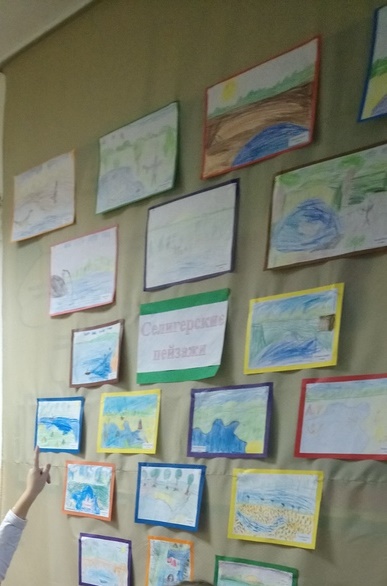 Фото автора.Приложение №3Муниципальное бюджетное образовательноеучреждение дополнительного образования«Дом детского творчества»Разработка положения конкурса «Знатоки природы Селигерского края»в рамках реализации программы «Наш край»Педагог дополнительного образования Клеткина Надежда Владимировнаг. Осташков2019 годУТВЕРЖДАЮДиректор МБОУ ДО «ДДТ»____________ О.Г. КомароваПоложение о Конкурсе «Знатоки природы Селигерского края»1. Общие положения1.1. Положение о Конкурсе «Знаток природы Селигерского края» (далее по тексту - Конкурс) разработано и утверждено МБОУ ДО «Дом детского творчества»1.2. Организация и проведение Конкурса строится на принципах демократии, гуманизма, общедоступности, приоритета общечеловеческих ценностей, гражданственности, свободного развития личности, защиты прав и интересов участников Конкурса.2. Цели и задачи 2.1. Целью Конкурса является воспитание у детей чувства патриотизма, уважения и любви к родному краю. 2.2. Задачи Конкурса: - побуждение детей к изучению родного края; - привитие чувства гордости за уникальность Селигерского края.3. Участники Конкурса 3.1. В Конкурсе принимают участие обучающиеся объединения «Наш край» двух возрастных категорий: - 1 возрастная категория: 1– 2 классы; - 2 возрастная категория: 3 - 4 классы. 4. Порядок проведения Конкурса 4.1. Конкурс проводится в два этапа: 4.1.1. Первый этап – с 1 апреля по 10 апреля 2019 года. Викторина. Проводится на занятиях по краеведению. 4.1.2 Второй этап – подведение итогов.5. Подведение итогов и награждение 5.1. Итоги конкурса рассматриваются и утверждаются Жюри Конкурса и объявляются на церемонии награждения. 5.1. На основании решения Жюри по итогам Конкурса победителям вручаются дипломы победителей конкурса, при этом организаторы вправе предложить специальные номинации, обосновав свое предложение. 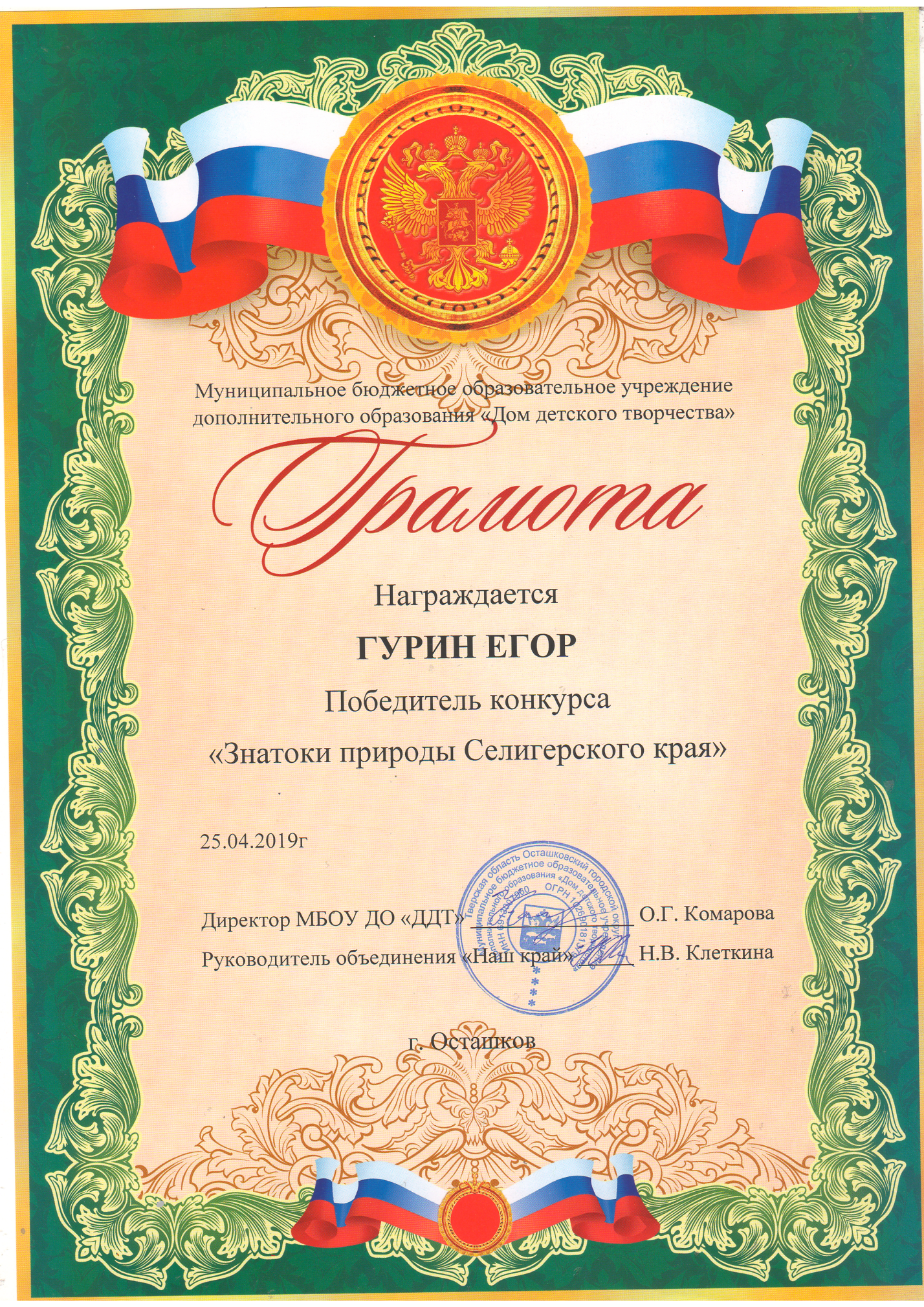 Полное название программыОбразовательная программа дополнительного образования по краеведению «Наш край».Автор, должность Клеткина Надежда Владимировна, педагог дополнительного образования Адрес организации, реализующей программу (телефон, факс) Возраст детей 7 - 10лет Направленность ЕстественнонаучнаяСрок реализации программы 1 год Вид программы МодифицированнаяУровень освоения ОзнакомительныйПрограмма разработана 2018 год.Масштаб Учрежденческая Контингент обучающихся Ученики начальных классов№ТемыКоличество часовКоличество часовКоличество часовКоличество часов№ТемытеориятеорияпрактикаВсего часовОтечество. Наша родина – Россия. Моя малая родина.3314«Моя семья»2 224«Мой любимый город»73310«Природа Селигерского края»9338«Люби и знай родной край»-222Итого:Итого:21111132№ п/пДата№ темыТема занятияКол-во часовКол-во часовКол-во часов№ п/пДата№ темыТема занятиятеорияпрактикавсего03.101Земля - наш общий дом.1110.101Наша Родина Россия. Наша малая Родина - Осташков.0,50,5117.101Наш край: город Осташков, озеро Селигер. 1124.101Из истории города Осташков. Дом в котором я живу.0,50,5131.102Я и моя семья. Рассказы о себе (рисунок)0,50,5107.112Родословие (родословная человека, поколение предков)05,0,5114.112Семейные традиции1121.112Оформление альбома «7Я»1128.113Улицы нашего города.0,50,5105.123Достопримечательности города Осташков.0,50,5112.123Архитектура города Осташков. И.Н. Суровков.1119.123Садово-парковая культура нашего города 1126.123Осташков – город кожевников. Династия Савиных.1116.013Осташков в годы Великой Отечественной войны. 15 января день освобождения нашего города от немецко-фашистских войск.1123.013Традиции города Осташкова.1130.013Зимние забавы «Остров Кличен».0,50,5106.023Наш великий земляк Л.Ф. Магницкий.1113.023Сегодняшний день нашего города.0,50,5120.024Из истории озера Селигер.1127.024Селигерские острова.1106.034Плесы Селигера.1113.034О реках, речках и речушках селигерских земель.0,50,5120.034Легенды о Селигере.0,50,5127.034Достопримечательности селигерского края Виртуальная экскурсия1103.044Растительный мир  селигерских лесов.0,50,5110.044Животный мир селигерских лесов.0,50,5117.044Подводный мир наших озер. 0,50,5124.044Лекарственные растения нашего края.0,50,5108.054Красная книга Тверской области.1115.054Партизанская война на Селигере.1122.055Работа над проектом «Наш край».1129.055Обобщающий урок. Презентация проекта «Наш край».11211132